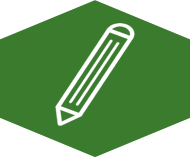 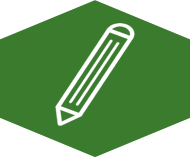 Watch the video. Jot down your thoughts about the use of instructional adaptations.We have a student who isn’t responding to his current reading intervention, so we know that we need to intensify intervention for him. The intervention program is evidence-based and targets the right skills, but we think we can adapt the program by picking and choosing the activities that are most aligned with his needs and adding some different activities from another program._______________________________________________________________________________________________________________________________________________________________________________________________________________________________________________________________________________________________________________________________________________________________________________________________________________________________________________________________________________________________________________________________________________________________________________________________________________________________________________________________________________________________________________________________________________________________________________________________________________________________________________________________________________________________________________________________________________________________________________________________________________________________________________________________________________________________________________________________________